БОЙОРОҠ                                                                          РАСПОРЯЖЕНИЕ       2023 йыл 25 май  	         №  10-р                     25 мая 2023 годаОб организации отдыха людей на воде в 2023 году по сельскому поселению.	 В целях качественной подготовки к выполнению мероприятий по обеспечению безопасности людей на водных объектах в сельском поселении в купальный сезон 2022 года в соответствии со ст.14 ФЗ от 06 октября 2003 года №131-ФЗ «Об общих принципах организации  местного самоуправления в Российской Федерации», постановлением Правительства  Республики Башкортостан от 17 июня 2013 года №246 «Об утверждении  Правил охраны жизни людей на воде в Республике Башкортостан и Правил пользования водными объектами для плавания на маломерных  плавательных средствах в Республике Башкортостан», Постановление  главы администрации МР Мишкинский район Республики Башкортостан №153 от 23 мая 2023 года « Об организации отдыха людей на воде в 2023 году» и в целях обеспечения безопасности и снижения травматизма людей в местах массового отдыха населения на водных объектах  п о с т а н о в л я ю:	1. Утвердить План мероприятий по охране жизни людей на водоемах (приложение №1).         2.Рекомендовать старостам деревень совместно с депутатами Совета сельского поселения:	а) запретить купание в неустановленных для этого местах путем предупреждения и выставления знаков, запрещающих купание;	б)  определить и предоставить  место для купания под ответственность родителей (Приложение №2).	3.Рекомендовать  директору школы МБОУ СОШ им. А Искандарова д.Ирсаево (Назмиева А.А.) провести дополнительное обучение правилам поведения на воде в период летней оздоровительной работы с детьми.	3.Контрль за исполнением настоящего распоряжения оставляю за собою.Глава сельского поселения                                               С.В. ХазиевПриложение №1 к распоряжению  главы администрациисельского поселения Ирсаевский сельсоветмуниципального района Мишкинский район Республики Башкортостанот «25» мая 2023 г. № 10-рПлан мероприятий по охране жизни людей на водоёмах сельского поселения Ирсаевский сельсовет МР Мишкинский район Республики Башкортостан.	      Управляющая делами                                     Л.И. Ялитова              Приложение №2 к распоряжению  главы администрациисельского поселения Ирсаевский сельсоветмуниципального района Мишкинский район Республики Башкортостанот «25»мая 2023 г. № 10-р С п и с о к  мест  массового  отдыха  населения  на воде1.    д.Ирсаево               - на реке Иняк запруда,  место купания на реке                                           Куван Энер2.    д.Митряево            - озеро Уразбай  за пределом населенного пункта3.   д.Верхнесорокино –озеро в черте населенного пункта4.   д.Нижнесорокино  - на реке Иняк5.    д.Елышево                 - на реке Большой Иняк, запрудаПримечание: Во всех водоемах , запрудах купаться запрещено. Место купания на реке Куван Энер - обследовано водолазами в 2014 году.Глава  сельского поселения                                                 С.В. Хазиев                                                                                                         У Т  В Е Р Ж Д А Ю:                                                                                                          ______________ С.В. Хазиев                                                                                                         Глава сельского поселенияГрафик работы  мобильно-профилактической группы АСП Ирсаевский сельсовет МР Мишкинский район Республики Башкортостанза июнь 2023 года	БАШҠОРТОСТАН РЕСПУБЛИКАҺЫМИШКӘ  РАЙОНЫМУНИЦИПАЛЬ РАЙОНЫНЫҢИРСАЙ АУЫЛ СОВЕТЫАУЫЛ БИЛӘМӘҺЕХАКИМИӘТЕ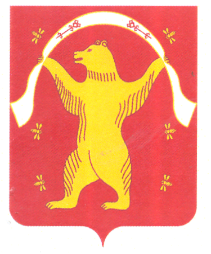 РЕСПУБЛИКА БАШКОРТОСТАНАДМИНИСТРАЦИЯСЕЛЬСКОГО ПОСЕЛЕНИЯИРСАЕВСКИЙ СЕЛЬСОВЕТМУНИЦИПАЛЬНОГО РАЙОНАМИШКИНСКИЙ РАЙОН№ п/пНаименование мероприятийСрок исполненияИсполнителиОтметка о исполнении1.Обеспечение безопасности населения при пользовании водоёмами и проведение отводов земли под места массового отдыха на водев период купального сезонаГлава сельского поселения2.Установление у водоемов  (обновление) специальных табличек (указателей),разрешающих или запрещающих купание на данном участкедо 01.06.2023г.Глава сельского поселения, старосты и актив деревень3.Провести на водоемах района акцию «Чистый берег». О месте и времени проведения акции сообщить на информационном стенде размещенном на досках объявлений.До01.06.2023г.Глава сельского поселения, старосты и актив деревень№№п/пДатапроведения рейдаМеста массового  отдыха  населенияФ.И.О.члена мобильно-профилактической группы1.02.06.202317.06.2023на реке Иняк запруда,  место купания на реке                                           Куван Энер д. ИрсаевоХазиев Станислав Валерьевич Бикнязев Станислав Витальевич Апсаликова Инна Геннадиевна Назмиева Анатолия Александровича Казыханов Назир Забирович Мурзина Жанна Геннадьевна 2.04.06.202318.06.2023озеро Уразбай  за пределом населенного пункта д. МитряевоХазиев Станислав ВалерьевичАйкашев Владимир АлександровичНазмиева Анатолия Александровича Казыханов Назир Забирович Мурзина Жанна ГеннадьевнаМихайлов Дмитрий Килимбаевич3.09.06.202319.06.2023озеро в черте населенного пунктад. ВерхнесорокиноХазиев Станислав Валерьевич Акбулдина Зинаида Петровна Салиева Елеза МихайловнаЯркаева Эльмира ЯшпаевнаХазиева Надежда Петровна Казыханов Назир Забирович4.10.06.202324.06.2023на реке Иняк д. НижнесорокиноХазиев Станислав Валерьевич Саляева Людмила Петровна Салиева Елеза МихайловнаЯркаева Эльмира ЯшпаевнаАдылшин Владислав Васильевич Казыханов Назир Забирович5.22.06.202330.06.2023на реке Большой Иняк, запруда д. ЕлышевоХазиев Станислав Валерьевич Иманов Альберт Айгишевич Шамукаева Ирина АлексеевнаВалиахметова Алсу Яшпаевна Казыханов Назир Забирович